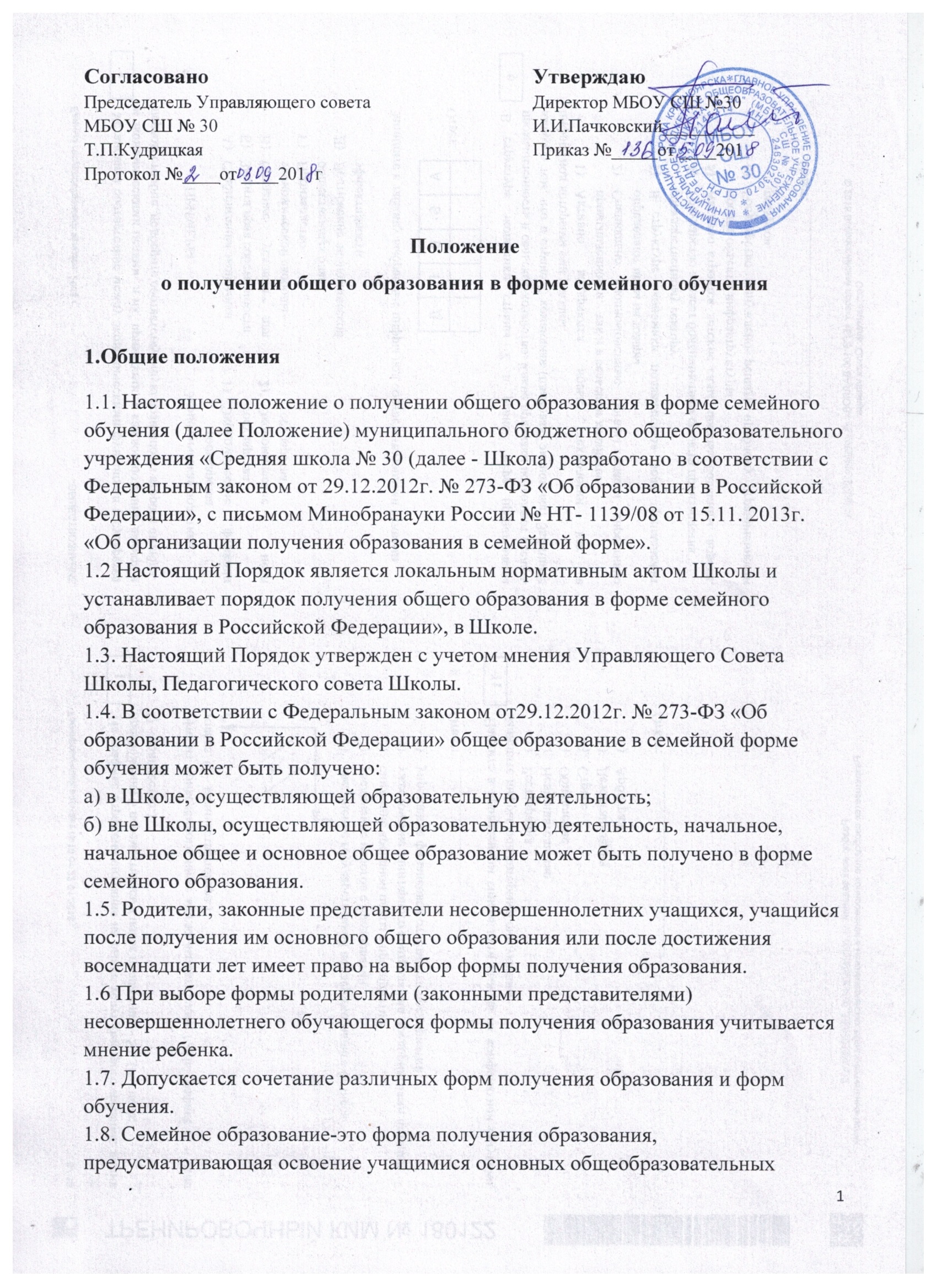 программ начального общего, основного общего, среднего общего образования в семье с правом последующего прохождения в качестве экстерна промежуточной и государственной итоговой аттестации в Школе, осуществляющей образовательную деятельность по соответствующей имеющей государственнуюаккредитацию программе.1.9. Получение образования по основным образовательным программам начального общего, основного общего, среднего общего образования в форме семейного образования определяется соответствующим федеральным государственным образовательным стандартом.1.10. Учёт учащихся, получающих образование в форме семейного образования, осуществляет главное управление образования администрации города Красноярска.1.11 Финансирование получения учащимся образования в форме семейного образования, контроль за получением учащимся образования в форме семейного образования осуществляется Школой, в которую родителями (законными представителями) несовершеннолетнего учащегося, учащимся, достигшим возраста восемнадцати лет, подано заявление о прохождении промежуточной и (или) государственной итоговой аттестации в качестве экстерна. 1.13. Информирование учащихся и их родителей (законных представителей) о возможностях, вариантах получения общего образования, установленных настоящим Положением, осуществляется на родительских собраниях классными руководителями и представителями администрации, а также, в том числе через информационные системы общего пользования (официальный сайт Школы). 2. Порядок получения общего образования в форме семейного образования 2.1. Несовершеннолетний учащийся (по решению родителей (законных представителей)), учащийся, достигший возраста восемнадцати лет, вправе на любом уровне общего образования и любом этапе обучения перейти на форму семейного образования. 2.2. Несовершеннолетний учащийся (по решению родителей (законных представителей)), учащийся, достигший возраста восемнадцати лет, получающий образование в форме семейного образования, вправе на любом уровне общего образования и любом этапе обучения продолжить получение образования в другой форме. 2.3. Отчисление учащегося из Школы в связи с переходом с обучения в Школе на семейную форму получения образования осуществляется на основании заявления родителей (законных представителей) несовершеннолетнего учащегося, учащегося, достигшего возраста восемнадцати лет, и приказа директора Школы. 2.4. При выборе родителями (законными представителями) несовершеннолетнего учащегося,  учащимся, достигшего возраста восемнадцати лет, семейной формы получения образования обращаются в Школу с заявлениями:– об исключении из контингента Школы, в которой он ранее обучался или числился в контингенте;– об организации и проведении промежуточной и (или) государственной итоговой аттестации учащегося при предъявлении оригинала документа, удостоверяющего личность родителя (законного представителя) несовершеннолетнего учащегося.	В заявлении родителями (законными представителями) несовершеннолетнего учащегося указываются следующие сведения:а)	фамилия, имя, отчество (последнее - при наличии) ребенка;б)	дата и место рождения ребенка;в) фамилия, имя, отчество (последнее - при наличии) родителей (законных представителей) ребенка;г) форма получения образования.	Дополнительно родители (законные представители) несовершеннолетнего учащегося предъявляют оригинал свидетельства о рождении ребёнка либо заверенную в установленном порядке копию документа, подтверждающего родство заявителя (или законность представления прав обучающегося), а также оригинал свидетельства о регистрации ребенка по месту жительства, личное дело обучающегося, выданное образовательной организацией, в которой он ранее обучался или числился в контингенте.2.5. В заявлении учащегося, достигшего возраста восемнадцати лет, указываются следующие сведения:а)	фамилия, имя, отчество (последнее - при наличии) учащегося;б)	дата и место рождения учащегося;в)	форма получения образования.	Дополнительно учащийся, достигший возраста восемнадцати лет, предъявляет оригинал документа, подтверждающего личность заявителя либо заверенную в установленном порядке копию документа, личное дело учащегося, аттестат о получении основного общего образования, выданное образовательной организацией, в которой он ранее обучался или числился в контингенте.2.6. При выборе родителями (законными представителями) несовершеннолетнего учащегося, учащимся, достигшим возраста восемнадцати лет, семейной формы получения образования и на основании их заявления в Школе о прохождении промежуточной и (или) государственной итоговой аттестации в качестве экстерна отношения между учреждением и родителями (законными представителями) несовершеннолетнего учащегося, учащимся, достигшим возраста восемнадцати лет, регулируются договором (Приложение 1).2.7. В договоре указывается перечень учебных курсов, предметов, дисциплин (модулей) образовательной программы, по которой учащийся будет получать общее образование в форме семейного образования, финансовые взаимоотношения сторон и др. Договор составляется в двух экземплярах: первый хранится в личном деле учащегося, второй находится у родителей (законных представителей) несовершеннолетнего учащегося, учащегося, достигшего возраста восемнадцати лет. 2.8. Для организации семейного образования родители (законные представители) несовершеннолетнего учащегося, учащиеся, достигшие возраста восемнадцати лет, имеют право: – пригласить педагогических работников самостоятельно или обратиться за помощью в учреждение; – обучать самостоятельно. 2.9. Родители (законные представители) несовершеннолетнего учащегося обязаны: – информировать об этом выборе главное управление образования администрации города Красноярска о выборе формы получения ребёнком общего образования в форме семейного образования (в 3-х дневный срок после подписания договора), представив копию договора; – обеспечить получение учащимся общего образования по основной образовательной программе на соответствующем уровне и соответствующем этапе обучения в соответствии с федеральными государственными образовательными стандартами; представлять учреждению информацию о ходе и содержании семейного образования в виде письменного отчёта в сроки и в форме, установленными Школой; – создать условия для ликвидации академической задолженности учащегося и обеспечить контроль за своевременностью её ликвидации. 2.10. Учащийся, осваивающий основную образовательную программу в форме семейного образования (далее – учащийся), пользуется академическими правами, предусмотренными Федеральным законом от 29.12.2012 № 273-ФЗ «Об образовании в Российской Федерации». 2.11. Учащийся обязан добросовестно осваивать образовательную программу, выполнять иные обязанности, предусмотренные Федеральным законом от 29.12.2012 № 273-ФЗ «Об образовании в Российской Федерации». 2.12. Школа в соответствии с договором: – предоставляет учащемуся в пределах федеральных государственных образовательных стандартов на бесплатное пользование учебники, учебные пособия и другую литературу, имеющуюся в библиотеке Школы; – оказывает учащемуся, его родителям (законным представителям) методическую и консультативную помощь, необходимую для освоения общеобразовательной программы; – создаёт условия для выполнения учащимся практических и лабораторных работ; – запрашивает информацию от родителей (законных представителей) несовершеннолетнего учащегося, учащихся, достигших возраста восемнадцати лет, о ходе и содержании семейного образования в виде письменного отчёта; – создаёт условия для ликвидации академической задолженности учащегося и обеспечивает контроль за своевременностью её ликвидации; – предоставляет учащемуся право пройти экстерном промежуточную и (или) государственную итоговую аттестацию. 2.13. При получении общего образования в форме семейного образования Школа несёт ответственность только за организацию и проведение промежуточной и итоговой аттестации, а также за обеспечение соответствующих академических прав учащегося. 2.14. Школа в соответствии с условиями договора имеет право расторгнуть его в случае невыполнения учащимся, родителями (законными представителями) условий договора. 2.15. Родители (законные представители) учащегося, учащийся, достигший возраста восемнадцати лет, в соответствии с условиями договора имеют право расторгнуть его в случае невыполнения Школой условий договора. 2.16. В случае расторжения договора учащемуся (по желанию родителей (законных представителей) несовершеннолетнего учащегося) предоставляется возможность продолжить обучение в другой форме в учреждении. 2.17. Родители (законные представители) несут ответственность за выполнение и освоение учащимися основных общеобразовательных программ в соответствии с федеральными государственными образовательными стандартами. 3. Порядок действий Школы3.1. Школа осуществляет приём заявлений родителей (законных представителей) несовершеннолетнего учащегося, учащегося, достигшего возраста восемнадцати лет:– об исключении из контингента Школы в связи с выбором получения образования в форме семейного образования (если ранее учащийся обучался или числился в контингенте Школы);– о проведении промежуточной и (или) государственной итоговой аттестации учащегося, получающего образование в форме семейного образования (при выборе учащимся Школы для прохождения аттестации).3.2. После регистрации заявления родителям (законным представителям) несовершеннолетнего учащегося, учащемуся, достигшему возраста восемнадцати лет, выдается расписка в получении документов, содержащая информацию о регистрационном номере заявления.Расписка заверяется подписью должностного лица Школы (секретарь), ответственного за приём документов, и печатью Школы.3.3. Школа ведёт электронный учет движения контингента обучающихся, получающих образование в форме семейного образования, в базе КИАСУО в разделах: «Контингент», на полях: «Семейное образование».3.4. Школа:– издаёт приказ на проведение промежуточной и (или) государственной итоговой аттестации учащегося, получающего образование в форме семейного образования;– обеспечивает включение учащегося, получающего образование в форме семейного образования, в Региональную базу данных участников ГИА;– обеспечивает включение учащегося, получающего образование в форме семейного образования, в Региональную базу данных участников ЕГЭ; – подает информацию о формировании государственного (муниципального) задания на осуществление новых функций и полномочий (об организации и проведении промежуточной и (или) государственной итоговой аттестации учащегося, получающего образование в форме семейного образования;– заключает договор с родителями (законными представителями) несовершеннолетнего учащегося, с учащимся, достигшего возраста восемнадцати лет, о получении общего образования в форме семейного образования (Приложение 1);– организует и проводит промежуточную аттестацию учащегося, получающего образование в форме семейного образования в соответствии с Положением о системе оценок, формах, периодичности, порядке проведения текущего контроля успеваемости и промежуточной аттестации учащихся;– организует государственную итоговую аттестацию учащегося, получающего образование в форме семейного образования, в соответствии с действующими федеральными и региональными нормативными правовыми актами в сфере образования;– информирует главное управление образования о расторжении договора с родителями (законными представителями) учащегося, с учащимся, учащимся, достигшего возраста восемнадцати лет, не ликвидировавшего в установленные Школой сроки академической задолженности, для продолжения их обучения в Школе;– предоставляет информацию об учащихся, получающих образование в форме семейного образования, в ведомственные информационные системы. 4. Аттестация учащегося (экстерна), получающего общее образование в форме семейного образования 4.1. Учащийся вправе пройти экстерном промежуточную и государственную итоговую аттестацию в Школе, осуществляющей образовательную деятельность по соответствующей имеющей государственную аккредитацию образовательной программе, бесплатно. 4.2. При прохождении аттестации экстерн пользуется академическими правами учащихся по соответствующей образовательной программе. 4.3. Формы, сроки и порядок проведения промежуточной аттестации экстерна определяются Школой. 4.4. Заявление о прохождении промежуточной и (или) государственной итоговой аттестации в качестве экстерна подается директору Школы родителями (законными представителями) несовершеннолетнего учащегося, учащимся, достигшего возраста восемнадцати лет лично.4.5. Аттестация экстерна подразделяется на промежуточную и итоговую. Промежуточная  и государственная итоговая аттестация могут проводиться в течение одного учебного года, но не должны совпадать по срокам. 4.6. Промежуточная аттестация экстернов предшествует государственной аттестации и проводится по предметам, осваиваемых в форме семейного образования.4.7. Срок подачи заявления для прохождения промежуточной аттестации с 1 сентября по 10 мая текущего учебного года.4.8. Срок подачи заявления о прохождении государственной итоговой аттестации не позднее, чем за 3 месяца до её начала.4.9. Срок прохождения промежуточной аттестации с 1 сентября по 30 мая (т.е. в течение всего учебного года, исключая период государственной итоговой аттестации и летние каникулы) по утверждённому графику директором Школы.        Для учащихся 9,11 классов срок прохождения промежуточной аттестации с 1 сентября по 25 мая текущего учебного года по утверждённому графику директором Школы. 4.10. При подаче заявления родителями (законными представителями) несовершеннолетнего учащегося обязательное присутствие самого ребенка.4.11. Вместе с заявлением предоставляются документы, подтверждающие освоение общеобразовательных программ: документ об основном общем образовании, справка о промежуточной аттестации в образовательном учреждении (по необходимости) и другие.4.12.При приеме заявления о прохождении промежуточной и (или) государственной итоговой аттестации в качестве экстерна администрация Школы знакомит экстерна, родителей (законных представителей) несовершеннолетних экстернов с настоящим Положением, Порядком, регламентирующим проведение государственной итоговой аттестации учащихся 9-х классов, основной образовательной программой.4.13. Родители (законные представители) несовершеннолетнего учащегося, учащийся, достигший возраста восемнадцати лет, информируют Школу о ходе и содержании семейного образования в виде письменного отчета один раз в месяц (не позднее 28 числа) по утвержденной форме с указанием изученных разделов и тем учебного материала (Приложение 2).4.14.Экстерн имеет право:– получать необходимые консультации (в пределах 2 учебных часов перед  промежуточной аттестацией по каждому учебному предмету);– принимать участие в пробных репетиционных тестированиях по обязательным  предметам и предметам по выбору для сдачи государственной итоговой аттестации;– принимать участие в различных олимпиадах и конкурсах.4.15. Документация по экстерну выделяется в отдельное делопроизводство: – заявление родителей (законных представителей) несовершеннолетнего учащегося или учащегося, достигшего возраста восемнадцати лет, о выборе формы получения образования в форме семейного образования по всем предметам (или отдельным предметам) учебного плана и о зачислении в качестве экстерна для проведения промежуточной аттестации по предметам, осваиваемых в форме семейного образования и (или) государственной итоговой аттестации;– приказ о зачислении в качестве экстерна для сдачи промежуточной аттестации и (или) государственной итоговой аттестации;– заявление родителей (законных представителей) несовершеннолетних учащегося или учащегося, достигшего возраста восемнадцати лет, о проведении промежуточной аттестации с указанием сроков и учебных предметов.– приказ Школы об организации промежуточной аттестации экстерна по предметам, осваиваемых в форме семейного образования;– протоколы промежуточной аттестации экстерна;– справка об итогах прохождения промежуточной аттестации экстерна;– выписка из протокола заседания Педагогического совета о переводе экстерна в следующий класс по результатам промежуточной аттестации или о допуске экстерна к государственной итоговой аттестации;– приказ Школы о переводе экстерна в следующий класс или о допуске к государственной итоговой аттестации.4.16. Периодичность и порядок проведения промежуточной аттестации устанавливается с учётом интересов экстерна, мнения родителей (законных представителей) несовершеннолетнего экстерна, том числе исходя из темпа и последовательности изучения учебного материала, возможностей Школы, но в соответствии со сроками, установленными в п. 3.7 настоящего Положения.4.17. Промежуточная аттестация экстернов проводится в формах, определенных локальным актом Школы.4.18. Администрация Школы составляет для экстерна индивидуальный график посещения консультаций и прохождения промежуточной аттестации. 	График прохождения промежуточной аттестации утверждается директором Школы и доводится до сведения совершеннолетнего экстерна или родителей (законных представителей) несовершеннолетнего учащегося не позднее, чем за две недели до её проведения. 4.19. Промежуточная аттестация проводится с участием аттестационной комиссии, утвержденной приказом директора.	Деятельность аттестационной комиссии  определяется локальным актом Школы.4.20. Промежуточная  аттестация экстернов отражается в протоколах экзаменов (Приложение 5), которые подписываются всеми членами аттестационной комиссии  и утверждаются директором Школы. К протоколам прилагаются письменные материалы промежуточной аттестации.4.21.Экстернам, прошедшим промежуточную аттестацию и не проходившим государственную итоговую аттестацию, выдается справка о промежуточной аттестации по установленной форме (Приложение 4).4.22. Экстерн, освоивший основную общеобразовательную программу учебного года по всем учебным курсам, предметам, дисциплинам (модулям), на основании результатов промежуточной аттестации и решения Педагогического совета переводится в следующий класс. 4.23. Неудовлетворительные результаты промежуточной аттестации по одному или нескольким учебным предметам, курсам, дисциплинам (модулям) образовательной программы или непрохождение промежуточной аттестации при отсутствии уважительных причин признаются академической задолженностью. 4.24. Экстерн, имеющий академическую задолженность, обязан ликвидировать с момента её образования, и имеет право пройти промежуточную аттестацию не более двух раз в сроки, установленные приказом директора Школы.4.22. Ликвидация академической задолженности экстерна производится в соответствии с локальным актом Школы «Порядок организации работы с учащимися, условно переведенными в следующий класс». 4.23. Экстерну, не ликвидировавшему академическую задолженность в сроки, установленные Школой, выставляется неудовлетворительная годовая отметка.4.24. Экстерн, имеющий по итогам учебного года академическую задолженность по одному предмету, курсу, дисциплинам (модулю) образовательной программы переводятся в следующий класс условно.4.25. Экстерн, не ликвидировавший в установленные сроки академической задолженности с момента её образования, по усмотрению родителей (законных представителей) остаётся на повторное обучение в Школе, переводится на обучение по адаптированным образовательным программам в соответствии с рекомендациями психолого-медико-педагогической комиссии либо на обучение по индивидуальному учебному плану в Школе.4.26. Освоение экстернами общеобразовательных программ основного общего завершается обязательной государственной итоговой аттестацией. 4.27. Государственная итоговая аттестация экстернов 9-х классов проводится в формах и порядке, определённых федеральным органом исполнительной власти, осуществляющим функции по выработке государственной политики и нормативно-правовому регулированию в сфере образования. 4.28. В случае успешной государственной итоговой аттестации после освоения экстерном образовательных программ в форме семейного образования предоставляется документ государственного образца об основном общем образовании (подтверждается аттестатом об основном общем образовании).4.29. Экстернам, освоившим образовательные программы в форме семейного образования, по которым не предусмотрено проведение итоговой аттестации предоставляется документ об обучении по образцу и в порядке, которые установлены Школой.5. Финансовое обеспечение получения образования в форме семейного образования 5.1. Родителям (законным представителям) несовершеннолетнего учащегося, осуществляющим обучение в форме семейного образования, учащемуся, достигшему возраста восемнадцати лет, выплачивается компенсация части расходов на реализацию основных общеобразовательных программ на соответствующем уровне образования от размера расходов на обеспечение государственных гарантий прав граждан на получение общедоступного и бесплатного начального общего, основного общего образования, а также дополнительного образования в общеобразовательных учреждениях на 1 учащегося, установленного законом Красноярского края, в соответствии с условиями заключенного между Школой и родителями (законными представителями) учащегося, учащимся, достигшим возраста восемнадцати лет, договора. 5.2. Финансирование получения образования учащимся в форме семейного образования обеспечивается Школой за счет субвенции краевого бюджета, размер компенсационной выплаты родителям (законным представителям) на обучение детей в форме семейного образования, учащемуся, достигшему возраста восемнадцати лет, определяется приказом главного управления образования администрации города Красноярска. 5.3. Расходы родителей (законных представителей), учащегося, достигшего возраста восемнадцати лет, сверх установленного размера компенсационной выплаты, возмещению не подлежат. 5.4. Оплата труда педагогических работников Школы, привлекаемых для проведения консультаций  с экстерном и  промежуточной аттестации  осуществляется  на основании Положения об оплате труда и порядке установления компенсационных, стимулирующих выплат, доплат и надбавок работникам Школы. Срок действия Положения – до внесения новых изменений. Рассмотрено и принято на заседании Педагогического совета школы (протокол № ____ от «____» ___________ 20__ г.)Приложение 1 к Положению о получении общего образованияв форме семейного образованияДОГОВОР № ____о получении общего образования в форме семейного образованиямежду МБОУ СШ № 30 и родителями (законными представителями) учащегося Муниципальное бюджетное общеобразовательное учреждение«Средняя школа № 30» (МБОУ СШ № 30), именуемое в дальнейшем Школа, в лице директора Школы _______________________________________________________________ ,(фамилия, имя, отчество)действующего на основании Устава, с одной стороны, и действующий в интересах Учащегося _________________________________________________________________________________ ,(фамилия, имя, отчество учащегося)именуемого в дальнейшем Учащийся, законный представитель (родитель, опекун, усыновитель) __________________________________________________________________________________(фамилия, имя, отчество представителя)именуемый в дальнейшем Представитель, в соответствии со ст.17 Федерального закона от 29.12.2012 г. № 273-ФЗ «Об образовании в Российской Федерации» заключили настоящий Договор о нижеследующем:1. Предмет Договора1.1. Предметом настоящего договора является организация получения образования в форме семейного образования и освоения Учащимся основной общеобразовательной программы за_____класс, определённой соответствующим федеральным государственным образовательным стандартом, по учебным курсам, предметам, дисциплинам (модулям): __________________________________________________________________________________(перечень учебных предметов)________________________________________________________________________________с последующим прохождением промежуточной и (или) государственной итоговой аттестации в качестве экстерна в Школе. 1.2. Освоение Учащимся основной общеобразовательной программы ___ класса по учебным курсам, предметам, дисциплинам (модулям), указанным в п. 1.1 настоящего Договора, осуществляется по учебникам, используемым в образовательном процессе в текущем учебном году в соответствии с приказом Школы от «____» ____________ 201__ г. №___ (приложение 1). 2. Обязательства сторон2.1. Права Школы: 2.1.1. Устанавливать порядок оказания методической и консультативной помощи, необходимой для освоения Учащимся основной общеобразовательной программы. 2.1.2. Устанавливать сроки выполнения практических и лабораторных работ, необходимых для освоения Учащимся основной общеобразовательной программы. 2.1.3. Устанавливать сроки и форму получения информации от Представителя о ходе и содержании семейного образования в виде письменного отчёта (приложение 2). 2.1.4. Устанавливать порядок, сроки и формы проведения промежуточной аттестации (приложение 3). 2.2. Права Представителя: 2.2.1. Обучать самостоятельно, приглашать педагогических работников самостоятельно или обращаясь за помощью в Школу для обеспечения освоения Учащимся основной общеобразовательной программы ___ класса по учебным курсам, предметам, дисциплинам (модулям), указанным в п. 1.1 настоящего Договора. 2.2.2. Получать в Школе методическую и консультативную помощь, необходимую для освоения Учащимся основной общеобразовательной программы________________________________________________________________________________(указать сроки)2.2.3. Знакомиться с результатами промежуточной и (или) государственной итоговой аттестации. 2.3. Обязанности Школы: 2.3.1. Предоставлять Учащемуся на время обучения бесплатно учебники иную учебную литературу, имеющуюся в библиотечном фонде Школы. 2.3.2. Оказывать Представителю и Учащемуся методическую и консультативную помощь, необходимую для освоения общеобразовательной программы________________________________________________________________________________(указать сроки)2.3.3. Создавать условия для выполнения Учащимся лабораторных и практических работ при условии прохождения Учащимся необходимого инструктажа по охране труда. 2.3.4. Запрашивать информацию от Представителя о ходе и содержании семейного образования в виде письменного отчёта (приложение 2). 2.3.5. Предоставлять Учащемуся право пройти экстерном промежуточную и (или) государственную итоговую аттестацию. 2.3.6. Предоставлять по заявлению Представителя возможность участия в проведении промежуточной аттестации Учащегося педагогов, обеспечивающих образование в семье, при условии представления договора между Представителем и педагогом. 2.3.7. Создавать условия для ликвидации академической задолженности учащегося и обеспечивать контроль за своевременностью её ликвидации. 2.3.8. Предоставлять Учащемуся по заявлению Представителя или в случае расторжения настоящего договора возможность продолжить обучение в другой форме. 2.4. Обязанности Представителя: 2.4.1. Обеспечивать получение Учащимся общего образования по основной общеобразовательной программе ___ класса по учебным предметам индивидуального учебного плана, зафиксированным в п. 1.2. настоящего Договора, в соответствии с федеральными государственными образовательными стандартами. 2.4.2. Обеспечивать явку Учащегося в Школу в установленные сроки для получения консультативной помощи, выполнения лабораторных и практических работ, прохождения промежуточной и (или) государственной итоговой аттестации. 2.4.3. Информировать главное управление образования администрации города Красноярска о выборе формы получения ребёнком общего образования в форме семейного образования (в трёхдневный срок после подписания данного Договора), представляя копию Договора. 2.4.4. Представлять Школе информацию о ходе и содержании семейного образования в виде письменного отчёта в сроки и в форме, установленные Школой (приложение 2). 2.4.5. Создавать условия для ликвидации академической задолженности Учащегося и обеспечивать контроль за своевременностью её ликвидации. 3. Ответственность сторон3.1. Учреждение несёт ответственность: – за качество оказания консультативной, методической помощи и проведения лабораторных, практических занятий, промежуточной аттестации. 3.2. Представитель несёт ответственность: – за посещение Учащимся лабораторных и практических занятий; – за явку Учащегося на промежуточную и(или) государственную итоговую аттестацию; – за освоение Учащимся основной общеобразовательной программы __ класса по учебным курсам, предметам, дисциплинам (модулям), указанным в п. 1.1. настоящего Договора, в соответствии с федеральными государственными образовательными стандартами. 4. Срок действия Договора4.1. Настоящий договор вступает в силу с момента его подписания сторонами и действует с «____» ______________ 201___ г. по «____» ______________ 201___ г.4.2. Договор может быть продлён, изменён, дополнен по соглашению сторон.5.Порядок расторжения договора5.1. Настоящий договор расторгается: – при ликвидации или реорганизации Школы, после чего обязательства по данному договору переходят к правопреемнику Школы; – при отчислении Учащегося из Школы по заявлению Представителя; – при невыполнении условий Договора, требований Положения «О получении общего образования в форме семейного образования», утверждённого приказом директора Школы5.2. Настоящий договор расторгается в одностороннем порядке с предварительным письменным уведомлением сторон за 30 календарных дней: 5.2.1. Школой в случае неисполнения или ненадлежащего исполнения Представителем обязательств по настоящему Договору. 5.2.2. Представителем по его желанию, оформленному в виде заявления на имя директора Школы. 6. Заключительная часть6.1. Настоящий договор составлен на 4-х листах и в 2-х экземплярах по одному для каждой из сторон. Один экземпляр хранится в Школе, другой - у Представителя. Оба экземпляра имеют одинаковую (равную) юридическую силу. 6.2. Все приложения, дополнения, изменения к настоящему договору являются его неотъемлемыми частями, составляются в 2-х экземплярах по одному для каждой из сторон. Оба экземпляра имеют одинаковую (равную) юридическую силу. 6.3. Юридические адреса, банковские реквизиты и подписи сторон. Приложение 2к Положению о получении общего образованияв форме семейного образованияОТЧЕТ о ходе и содержании семейного образования в периодс «____» ______________ 201___ г.                                                 по «____» ______________  201___ г.(Ф.И.О. экстерна)за курс ___________ классаДата: «____» ______________ 201___ г.Родители (законные представители)несовершеннолетнего учащегосяФ.И.О., подпись ___________________Ф.И.О., подпись совершеннолетнего экстерна __________________Приложение 3к Положению о получении общего образованияв форме семейного образования(на бланке Школы)План-графикпроведения промежуточной аттестациис «____» ______________ 201___ г.по «____» ______________  201___ г.(Ф.И.О. экстерна)за курс ___________ классаПодпись экстерна ____________________Приложение 4к Положению о получении общего образованияв форме семейного образования(на бланке Школы)справка о прохождении промежуточной аттестации20_____/20_____ учебного годаВыдана _____________________________________________________________________(Фамилия, Имя, Отчество (при наличии) экстерназа курс _____ классав том, что он (она) в период с «___»__________ 201___ г.по «____» __________201___ г.показал(а) следующие результаты фактического уровня знаний поучебному предмету, курсу (модулю)учебного плана:Директор школы _________________ И.И.ПачковскийЗаместитель директора по УВР _________________ З.В.ПетроваПриложение 5к Положению о получении общего образованияв форме семейного образования(на бланке Школы)Протоколпроведения промежуточной аттестацииПромежуточной аттестации за ________________________ (указать период аттестации)Учебный предмет, курс (модуль) ____________________________ учебного плана школы за 201___ / 201___ учебный годФ.И.О. экстерна _______________________________________________________, Дата проведения промежуточной аттестации «____» _______________ 20___ г.Ф.И.О. председателя аттестационной (предметной) комиссии _____________________________Ф.И.О. учителя, ведущего аттестацию экстерна _________________________________________Ф.И.О. ассистентов ___________________________________________________________________________________________________________________________________________________Промежуточная аттестация началась в _________ часов _________ минутПромежуточная аттестация закончилась в _________ часов _________ минут.Особые мнения членов комиссии об оценке ответа экстерна______________________________________________________________________________________________________________________________________________________________________________________________________________________________________________________Запись о случаях нарушений установленного порядка экзамена и решение аттестационной комиссии____________________________________________________________________________________________________________________________________________________________________Председатель комиссии ________________________/______________/.Экзаменующий учитель  ______________________ /______________/.Ассистенты ______________________ /______________/.______________________ /______________/.______________________ /______________/.Дата заполнения протокола промежуточной аттестацииг. Красноярск«____» _________________ 201__ г.муниципальное бюджетное общеобразовательное учреждение «Средняя школа № 30» (МБОУ СШ № 30)660011, город  Красноярск, улица Лесная 147E – mail: sch30krsk@mail.ruтелефон: 299-13-47; 299-12-75ИНН 2463023070КПП 246301001ОГРН 1022402145314в ГРКЦ ГУ банка Россиипо Красноярскому краю, г. КрасноярскБИК 040407001 Директор МБОУ СШ № 30И.И.Пачковский /__________________/Дата «_____» _______________ 201____ г.Представитель:Фамилия, Имя, Отчество________________________________________________________________________________Паспортные данные, адрес проживания, телефон____________________________________________________________________________________________________________________________________________________________________________________________________________ИНН: ______________________ КПП:______________________ Расчетный счет и получатель денежных средств:__________________________________________________________________________________________________________________________Дата «_____» _______________ 201____ г.Подпись /__________________/№ п/пУчебный  предмет, курс (модуль)Изучение программного материала(название темы)Используемый учебный материал, источникиДатыизученияСогласовано:Родители (законные представители)несовершеннолетнего учащегосяФ.И.О., подпись _______________________Ф.И.О., подпись совершеннолетнего экстерна«____» ______________ 201___ г.Утверждаю:Директор МБОУ СШ № 30И.И.Пачковский______________Приказ № ___ от «___» ____________ 201__ г.№ п/пУчебный  предмет,курс (модуль)Сроки проведенияФорма установления фактического уровня знанийКабинетЭкзаменационная (предметная комиссия)Экзаменационная (предметная комиссия)Экзаменационная (предметная комиссия)№ п/пУчебный  предмет,курс (модуль)Сроки проведенияФорма установления фактического уровня знанийКабинетПредседательУчительАссистент№ п/пУчебный  предмет, курс (модуль)Форма установления фактического уровня знанийФактический уровень знаний(отметка)ДатапроведенияУтверждаюДиректор МБОУ СШ № 30И.И.Пачковский _______________Приказ № ___ от «___» ____________ 201__ г.Фамилия, имя, отчество экстернаФорма установления фактического уровня знанийФактический уровень знаний(отметка)Итоговая отметка